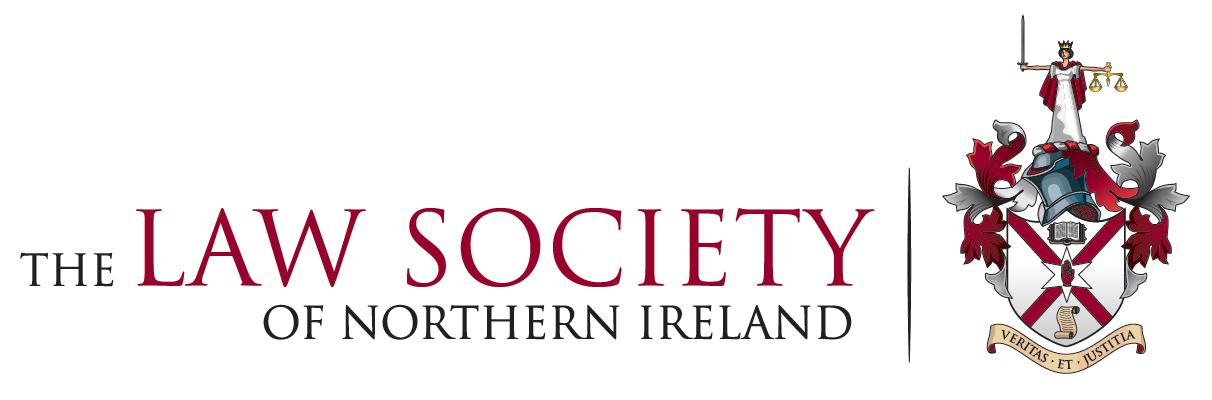 PERSONAL ASSET LOGClient DetailsPLEASE NOTE THAT THE PERSONAL ASSET LOG IS NOT INTENDED TO BE A WILL. THERE ARE ADDITIONAL LEGAL REQUIREMENTS FOR THE CREATION OF A WILL.Bank or Building Society AccountsPropertyInvestments and Savings ShareholdingsPensions, Life Insurance and Death BenefitsForeign AssetsValuable Personal and Household ItemsCarsSafety Deposit BoxE-mail AccountsDigital Photographs, Videos and MusicSocial MediaShopping and auction accountsLoyalty SchemeGambling AccountsBitcoin Computer GameOther AssetsSigned:Date:Explanatory NotesThe Personal Asset Log has been produced by the Non Contentious Business Committee of the Law Society of Northern Ireland with the intention of being an aide to solicitors who are taking instructions for a will or for solicitors to give to clients to retain within their own papers and update themselves from time to time. The Personal Asset Log is not intended to be a definitive list of all assets and solicitors should make further enquiries from the client if required in relation to any other assets. The Personal Asset Log is not intended to be a will and there are additional legal requirements for creation of a will.© The Law Society of Northern Ireland 2016NameAddressDate of birthNational Insurance NumberSolicitor DetailsAccountant DetailsDate of marriage / civil partnershipLocation of WillDate of Will and any CodicilsFuneral / Burial requestsPlease ensure that all funeral / burial requests have been notified to your next of kin and / or family membersPower of Attorney DetailsOrgan donation requestsPlease ensure that all organ donation requests have been notified to your next of kin and / or family membersOrganisationDescription of holding and account numberValueAddressMortgageLocation of DeedsHeld Solely or JointlyValueOrganisationDescription of holding and account numberValueOrganisationDescription of holding and amount of shares heldValueOrganisationDescription ValueDescriptionValueItemValueDescriptionValueLocation ContentsProviderAddressLocation of StorageSpecific wishes on how to be dealt withProviderUser name or profile nameSpecific wishes on how to be dealt withProviderUser name ValueProviderUser name ValueProviderUser name ValueUser name ValueGameUser name  / AvatarValueOrganisationDescriptionValue